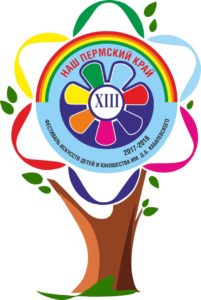 Результаты регионального этапаXIII фестиваля искусств  детей  и юношества им. Д.Б. Кабалевского «Наш Пермский  край» по номинациям№ ФИО  участникаПреподаватель Концертмейстер РезультатОркестровые струнные инструменты: скрипка, виолончель (соло)Оркестровые струнные инструменты: скрипка, виолончель (соло)Оркестровые струнные инструменты: скрипка, виолончель (соло)Оркестровые струнные инструменты: скрипка, виолончель (соло)Оркестровые струнные инструменты: скрипка, виолончель (соло)Тюленёва Софья Шешин Е.А.Соколова И.В.СертификатМальцева Мария Соколова Н.М.Знаменская М.М.ДипломНародные инструменты: домра, балалайка (соло)Народные инструменты: домра, балалайка (соло)Народные инструменты: домра, балалайка (соло)Народные инструменты: домра, балалайка (соло)Народные инструменты: домра, балалайка (соло)Рожкова ВикторияГородкова Н.М.Калинина И.И.Бронзовая медальРыкова ЯнаКоробейникова Т.А.Чжао Л.Н.СертификатНародные инструменты: домра, балалайка (ансамбли)Народные инструменты: домра, балалайка (ансамбли)Народные инструменты: домра, балалайка (ансамбли)Народные инструменты: домра, балалайка (ансамбли)Народные инструменты: домра, балалайка (ансамбли)Паршина Валерия и Рыкова ЯнаКоробейникова Т.А.Чжао Л.Н.Бронзовая медальНародные инструменты: гитара (соло)Народные инструменты: гитара (соло)Народные инструменты: гитара (соло)Народные инструменты: гитара (соло)Народные инструменты: гитара (соло)Носова Лилия Байдина Н.А.-Серебряная медальФилатова ВикторияБайдина Н.А.-Бронзовая медальАкадемическое пение (соло)Академическое пение (соло)Академическое пение (соло)Академическое пение (соло)Академическое пение (соло)Горюшева Светлана Баландина Г.С.Пирожкова А.Э.Бронзовая медальОткрытаяОткрытаяОткрытаяОткрытаяОткрытаяВершинина Маргарита Фельдштейн С.З.-Диплом